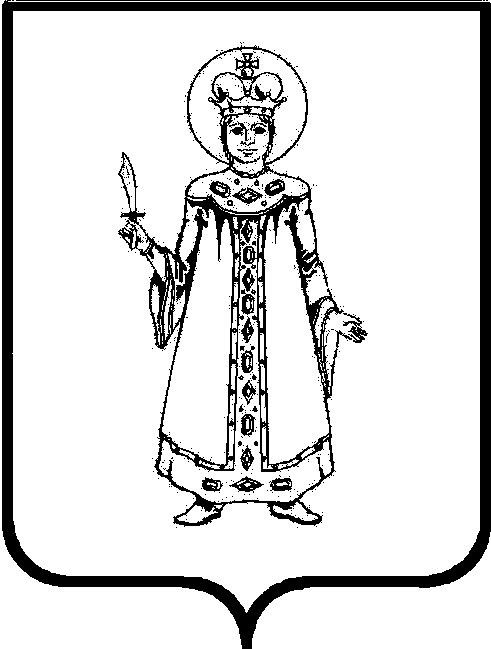 О внесении изменений в постановление Администрации Угличского муниципального района от 05.05.2022 №392 «Об утверждении Порядка использования государственной информационной системы «Государственные закупки Ярославской области» В целях повышения эффективности, результативности осуществления закупок товаров, работ, услуг для обеспечения муниципальных нужд Угличского муниципального района Администрация Угличского муниципального районаПОСТАНОВЛЯЕТ:1. Внести в раздел 1 Порядка использования государственной информационной системы «Государственные закупки Ярославской области», утвержденного постановлением Администрации Угличского муниципального района от 05.05.2022 №392«Об утверждении Порядка использования государственной информационной системы «Государственные закупки Ярославской области», следующие изменения:Изложить пункты 1.4 - 1.4<2> в следующей редакции: «1.4. Действие Порядка распространяется:- на закупки малого объема с начальной ценой контракта от 20 тысяч рублей;- на закупки товаров, работ, услуг с начальной ценой контракта до 20 тысяч рублей, которые являются одноименными с ранее закупленными в течение одного календарного месяца, при условии, что сумма цен заключенных контрактов в совокупности с начальной ценой контракта планируемой закупки равна или превышает 20 тысяч рублей.- на осуществление закупок в случае принятия комиссией по реализации инвестиционных проектов и поддержке экономики Ярославской области, образованной указом Губернатора области от 15.03.2022 N 54 «Об образовании комиссии по реализации инвестиционных проектов и поддержке экономики Ярославской области», решения, определяющего особенности и порядок осуществления закупки у единственного поставщика (подрядчика, исполнителя).1.4<1> Заказчики Угличского муниципального района, указанные в части 2 статьи 1 Федерального закона от 18.07.2011 № 223-ФЗ «О закупках товаров, работ, услуг отдельными видами юридических лиц», вправе применять Порядок при осуществлении закупок товаров, работ, услуг у единственного поставщика (подрядчика, исполнителя).1.4<2> Заказчики вправе применять Порядок при осуществлении закупок с использованием сервиса «Витрина предложений поставщиков», а именно: закупок малого объема с начальной ценой контракта до 20 тысяч рублей, несостоявшихся закупок, закупок товаров, работ и услуг, производство, выполнение или оказание которых осуществляются учреждением и (или) предприятием уголовно-исполнительной системы, в том числе для нужд исключительно организаций, предприятий, учреждений и органов уголовно-исполнительной системы, в соответствии с перечнем товаров, работ, услуг, утвержденным Правительством Российской Федерации.».Разместить настоящее постановление на официальном сайте Угличского муниципального района.Контроль за исполнением постановления возложить на первого заместителя Главы Администрации района – начальника Управления жилищно-коммунального комплекса и строительства Администрации районаЗадворнову О.В.Настоящее постановление вступает в силу с 01.01.2024 года.И.о. Главы района                                                                           О.В. Задворнова